Character Reference for Court AssaultFrom,Adria Russell414-7533 Non-Rd.Miami Beach North Dakota 58563 (516) 745-4496Date: 01-05-2015To,Lillith Daniel935-1670 Neque. St.Centennial Delaware 48432Subject: (************************) Your Honor,I am a [your profession] at [your organisation's name] and have been friends with [referred person’s name]for [number] years [or more]. Having known [referred person’s name]for [number] years [or more], I can confidently state that [he/she] is extremely hard working, devoted to [his/her] family, and is a man of principles.[Talk about [his/her] fun-loving and constructive attitude. For example, an animal lover, or football player, or neighbor-friendly, or others.]According to the recent happenings, it is clear that [referred person’s name] is pleading guilty for a case of [some incident like drunk driving]. [He/She] is filled with regret and has gotten rid of [drinking or malpractices or other bad behaviour]. [He/She] is the only source of income for [his/her] family and such an incident will lead to [him/her] being jobless which will be really harmful to the family.I really appreciate your attention to this matter and request you to consider this during the court’s decision.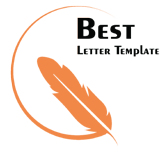 Sincerely, Adria Russell